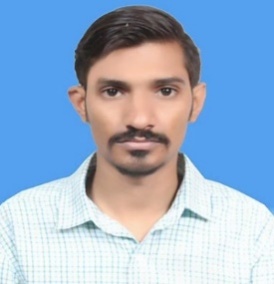 Resume Summary:	Professional Accountant with two years of experience, strong academic background and hands on experience in Accounting Packages and ERPs.Professional Experience Professional Certification & Academic Education (most recent on the top)Computer Skills and Other AbilitiesRemarkable Achievements &CoursesPersonal &Interpersonal SkillsHave pleasant, calm and adaptable personalityHave good oral and written communication skillsHave good management and leadership skillsAble to handle multiple assignments and tasks with systematic approach.Self driven and motivated team player. Confident and energetic. Personal InformationReferencesReference will be furnished on your demand.HAFIZ HAFIZ.368660@2freemail.comHAFIZ HAFIZ.368660@2freemail.comHAFIZ HAFIZ.368660@2freemail.comHAFIZ HAFIZ.368660@2freemail.comHAFIZ HAFIZ.368660@2freemail.comHAFIZ HAFIZ.368660@2freemail.comObjective: Seeking a position in anorganization where excellent analytical and technical skills can be utilized to improve the company's profitability and to work with a professional group that will utilize my knowledge and skills contributing towards the success of the company. Certification :CMA (CostManagement Accountant) (Cont.)Education: B.Com Organization	:Karachi Tube Mill (Pvt.) Ltd.Designation	:Accounts OfficerTenure	:	February 2016 to April  2017 Job Description	:Prepare invoices, journal vouchers, Bank and Cash payment vouchers, accrual entries, accounts reconciliations and other accounting documents.Preparing monthly reports for accounts receivables and payables.Maintaining financial records in compliance with accepted policies and procedures.Prepared last 2 years’ month wise profit & loss account for performance measurement.Maintain and coordinate the implementation of accounting and accounting control procedures.Compile and analyze financial information to prepare financial statements including monthly and annual accounts.Preparing customer, vendor and bank reconciliations and coordinating with internal and external auditors for audit of account.Organization	:My AccountsDesignation	:AccountantJob Description	:Prepare, review and analyze financial statementsPrepare and present customized reportsPosting Entries in Peachtree Accounting SoftwareResearch and analyze financial statementReconciling the Accounts Receivable and PayableRecommends financial actions by analyzing accounting optionsControlling income and expenditureMaintaining proper filing and present the records when neededEnsuring compliance with taxation legislationAny other task assigned by the management.Sr.Certification / DegreeInstitution / UniversitySpecialization / MajorPassing Year1CMAInstitute of Cost & Management Accountants of PakistanAdvance Accounting & Financial Reporting,Strategic Management Accounting Cont.2B.ComUniversity of the PunjabCommerce2014Sr.Skills & Abilities Experience with PeachtreeQuick-bookSpread Sheet (Excel)Word ProcessingPower-point PresentationSr.Description of Activities1Implementation of ERP (Quickbooks) at Karachi Tube Mills (Pvt) Ltd. thereby increasing accuracy and efficiency. 2Received Best Performer of the Month Award at Karachi Tube Mills (Pvt) Ltd. 3Attended Various Seminar on IAS/ IFRS, Taxation and corporate governance. 4Created various formats, models and analytical tools at My Accounts (Pvt) Ltd. to facilitate variance analysis using advanced functions of Excel e.g. Pivot table, V-Lookup, Macros etc.Able to maintain the confidentiality of Company Affairs Have developed honesty, dedication, life experience and rapport with other people Readiness to improve and become skillful at new skillsAbility to solve the problems, quickly when the situation demands it.Efficient, well organized & with effective time management abilityMarital Status 	:SingleDate of Birth09, july 1992-July-1992Age: 24YearsLanguage Competency 	:Urdu, English, Punjabi & can read  ArabicDriving License                 :Pakistani License